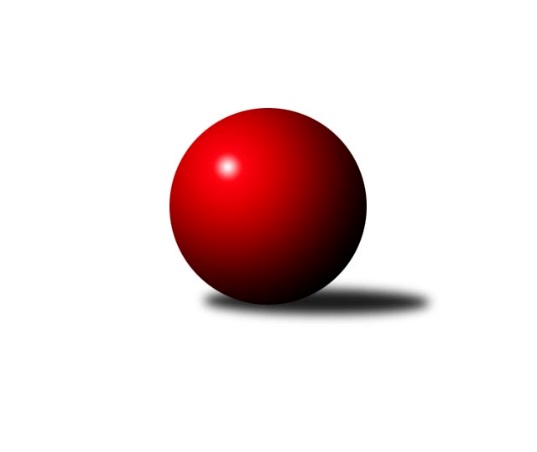 Č.8Ročník 2022/2023	11.5.2024 Meziokresní přebor-Bruntál, Opava 2022/2023Statistika 8. kolaTabulka družstev:		družstvo	záp	výh	rem	proh	skore	sety	průměr	body	plné	dorážka	chyby	1.	KK Rýmařov ˝C˝	8	6	0	2	52 : 28 	(20.0 : 14.0)	1645	12	1151	494	35.1	2.	TJ Sokol Chvalíkovice ˝B˝	8	6	0	2	48 : 32 	(25.5 : 18.5)	1598	12	1127	471	35.8	3.	TJ Břidličná ˝B˝	8	5	0	3	46 : 34 	(18.5 : 15.5)	1538	10	1097	441	43.3	4.	TJ  Břidličná ˝C˝	8	4	1	3	45 : 35 	(12.5 : 15.5)	1572	9	1118	453	37.5	5.	KS Moravský Beroun B	8	4	0	4	43 : 37 	(18.5 : 17.5)	1537	8	1104	432	45.3	6.	TJ Opava ˝D˝	8	3	1	4	40 : 40 	(18.0 : 20.0)	1592	7	1132	461	42.5	7.	TJ Horní Benešov ˝E˝	8	3	0	5	34 : 46 	(20.0 : 16.0)	1568	6	1117	451	48.4	8.	TJ Opava ˝E˝	8	0	0	8	12 : 68 	(9.0 : 25.0)	1464	0	1064	401	56.1Tabulka doma:		družstvo	záp	výh	rem	proh	skore	sety	průměr	body	maximum	minimum	1.	KK Rýmařov ˝C˝	4	4	0	0	35 : 5 	(10.0 : 4.0)	1633	8	1676	1583	2.	TJ Sokol Chvalíkovice ˝B˝	4	4	0	0	28 : 12 	(17.0 : 9.0)	1593	8	1626	1575	3.	KS Moravský Beroun B	4	3	0	1	32 : 8 	(16.5 : 9.5)	1570	6	1600	1524	4.	TJ  Břidličná ˝C˝	4	3	0	1	28 : 12 	(3.0 : 5.0)	1601	6	1624	1561	5.	TJ Břidličná ˝B˝	4	2	0	2	22 : 18 	(7.5 : 6.5)	1590	4	1695	1526	6.	TJ Horní Benešov ˝E˝	4	2	0	2	22 : 18 	(11.0 : 5.0)	1577	4	1715	1495	7.	TJ Opava ˝D˝	4	1	1	2	21 : 19 	(11.5 : 12.5)	1632	3	1711	1544	8.	TJ Opava ˝E˝	4	0	0	4	8 : 32 	(3.0 : 11.0)	1478	0	1493	1447Tabulka venku:		družstvo	záp	výh	rem	proh	skore	sety	průměr	body	maximum	minimum	1.	TJ Břidličná ˝B˝	4	3	0	1	24 : 16 	(11.0 : 9.0)	1543	6	1612	1411	2.	TJ Sokol Chvalíkovice ˝B˝	4	2	0	2	20 : 20 	(8.5 : 9.5)	1599	4	1726	1540	3.	TJ Opava ˝D˝	4	2	0	2	19 : 21 	(6.5 : 7.5)	1581	4	1608	1534	4.	KK Rýmařov ˝C˝	4	2	0	2	17 : 23 	(10.0 : 10.0)	1649	4	1753	1533	5.	TJ  Břidličná ˝C˝	4	1	1	2	17 : 23 	(9.5 : 10.5)	1564	3	1622	1505	6.	TJ Horní Benešov ˝E˝	4	1	0	3	12 : 28 	(9.0 : 11.0)	1566	2	1617	1495	7.	KS Moravský Beroun B	4	1	0	3	11 : 29 	(2.0 : 8.0)	1529	2	1606	1495	8.	TJ Opava ˝E˝	4	0	0	4	4 : 36 	(6.0 : 14.0)	1461	0	1498	1395Tabulka podzimní části:		družstvo	záp	výh	rem	proh	skore	sety	průměr	body	doma	venku	1.	KK Rýmařov ˝C˝	7	5	0	2	45 : 25 	(19.0 : 13.0)	1641	10 	3 	0 	0 	2 	0 	2	2.	TJ Sokol Chvalíkovice ˝B˝	7	5	0	2	42 : 28 	(20.5 : 15.5)	1599	10 	3 	0 	0 	2 	0 	2	3.	TJ Břidličná ˝B˝	7	5	0	2	42 : 28 	(15.5 : 10.5)	1581	10 	2 	0 	2 	3 	0 	0	4.	TJ  Břidličná ˝C˝	7	4	1	2	45 : 25 	(11.5 : 14.5)	1588	9 	3 	0 	1 	1 	1 	1	5.	TJ Opava ˝D˝	7	3	1	3	37 : 33 	(17.0 : 19.0)	1588	7 	1 	1 	2 	2 	0 	1	6.	KS Moravský Beroun B	7	3	0	4	33 : 37 	(17.5 : 16.5)	1538	6 	2 	0 	1 	1 	0 	3	7.	TJ Horní Benešov ˝E˝	7	2	0	5	26 : 44 	(13.0 : 15.0)	1575	4 	2 	0 	2 	0 	0 	3	8.	TJ Opava ˝E˝	7	0	0	7	10 : 60 	(8.0 : 18.0)	1466	0 	0 	0 	3 	0 	0 	4Tabulka jarní části:		družstvo	záp	výh	rem	proh	skore	sety	průměr	body	doma	venku	1.	KS Moravský Beroun B	1	1	0	0	10 : 0 	(1.0 : 1.0)	1557	2 	1 	0 	0 	0 	0 	0 	2.	TJ Horní Benešov ˝E˝	1	1	0	0	8 : 2 	(7.0 : 1.0)	1562	2 	0 	0 	0 	1 	0 	0 	3.	KK Rýmařov ˝C˝	1	1	0	0	7 : 3 	(1.0 : 1.0)	1676	2 	1 	0 	0 	0 	0 	0 	4.	TJ Sokol Chvalíkovice ˝B˝	1	1	0	0	6 : 4 	(5.0 : 3.0)	1575	2 	1 	0 	0 	0 	0 	0 	5.	TJ Břidličná ˝B˝	1	0	0	1	4 : 6 	(3.0 : 5.0)	1411	0 	0 	0 	0 	0 	0 	1 	6.	TJ Opava ˝D˝	1	0	0	1	3 : 7 	(1.0 : 1.0)	1607	0 	0 	0 	0 	0 	0 	1 	7.	TJ Opava ˝E˝	1	0	0	1	2 : 8 	(1.0 : 7.0)	1447	0 	0 	0 	1 	0 	0 	0 	8.	TJ  Břidličná ˝C˝	1	0	0	1	0 : 10 	(1.0 : 1.0)	1505	0 	0 	0 	0 	0 	0 	1 Zisk bodů pro družstvo:		jméno hráče	družstvo	body	zápasy	v %	dílčí body	sety	v %	1.	Pavel Přikryl 	KK Rýmařov ˝C˝ 	15	/	8	(94%)		/		(%)	2.	Jaroslav Zelinka 	TJ Břidličná ˝B˝ 	12	/	7	(86%)		/		(%)	3.	Vladimír Kozák 	TJ Opava ˝D˝ 	12	/	8	(75%)		/		(%)	4.	Věroslav Ptašek 	TJ Břidličná ˝B˝ 	12	/	8	(75%)		/		(%)	5.	Hana Zálešáková 	KS Moravský Beroun B 	11	/	7	(79%)		/		(%)	6.	Pavel Švan 	KK Rýmařov ˝C˝ 	11	/	8	(69%)		/		(%)	7.	Denis Vítek 	TJ Sokol Chvalíkovice ˝B˝ 	10	/	6	(83%)		/		(%)	8.	František Vícha 	TJ Opava ˝E˝ 	10	/	6	(83%)		/		(%)	9.	Leoš Řepka 	TJ Břidličná ˝B˝ 	10	/	7	(71%)		/		(%)	10.	Tomáš Polok 	TJ Opava ˝D˝ 	10	/	7	(71%)		/		(%)	11.	Zdeněk Janák 	TJ Horní Benešov ˝E˝ 	10	/	8	(63%)		/		(%)	12.	Miroslav Kalaš 	TJ  Břidličná ˝C˝ 	8	/	5	(80%)		/		(%)	13.	Jiří Machala 	KS Moravský Beroun B 	8	/	6	(67%)		/		(%)	14.	Čestmír Řepka 	TJ  Břidličná ˝C˝ 	8	/	6	(67%)		/		(%)	15.	Marek Hrbáč 	TJ Sokol Chvalíkovice ˝B˝ 	8	/	7	(57%)		/		(%)	16.	Roman Škrobánek 	TJ Opava ˝D˝ 	8	/	7	(57%)		/		(%)	17.	Roman Swaczyna 	TJ Horní Benešov ˝E˝ 	8	/	8	(50%)		/		(%)	18.	Stanislav Lichnovský 	KK Rýmařov ˝C˝ 	8	/	8	(50%)		/		(%)	19.	Miroslav Janalík 	KS Moravský Beroun B 	6	/	6	(50%)		/		(%)	20.	Vladimír Valenta 	TJ Sokol Chvalíkovice ˝B˝ 	6	/	6	(50%)		/		(%)	21.	Miroslav Smékal 	TJ  Břidličná ˝C˝ 	6	/	7	(43%)		/		(%)	22.	Miroslav Petřek st.	TJ Horní Benešov ˝E˝ 	6	/	7	(43%)		/		(%)	23.	Miroslav Langer 	KK Rýmařov ˝C˝ 	6	/	7	(43%)		/		(%)	24.	Daniel Beinhauer 	TJ Sokol Chvalíkovice ˝B˝ 	6	/	8	(38%)		/		(%)	25.	Jan Hroch 	TJ  Břidličná ˝C˝ 	5	/	6	(42%)		/		(%)	26.	Jiří Procházka 	TJ  Břidličná ˝C˝ 	4	/	2	(100%)		/		(%)	27.	David Beinhauer 	TJ Sokol Chvalíkovice ˝B˝ 	4	/	3	(67%)		/		(%)	28.	Zdeněk Kment 	TJ Horní Benešov ˝E˝ 	4	/	3	(67%)		/		(%)	29.	Miroslav Zálešák 	KS Moravský Beroun B 	4	/	4	(50%)		/		(%)	30.	Ivana Hajznerová 	KS Moravský Beroun B 	4	/	6	(33%)		/		(%)	31.	Ota Pidima 	TJ  Břidličná ˝C˝ 	3	/	4	(38%)		/		(%)	32.	Josef Němec 	TJ Opava ˝D˝ 	3	/	6	(25%)		/		(%)	33.	Anna Dosedělová 	TJ Břidličná ˝B˝ 	2	/	1	(100%)		/		(%)	34.	Sabina Trulejová 	TJ Sokol Chvalíkovice ˝B˝ 	2	/	2	(50%)		/		(%)	35.	Mária Machalová 	KS Moravský Beroun B 	2	/	3	(33%)		/		(%)	36.	Josef Kočař 	TJ Břidličná ˝B˝ 	2	/	6	(17%)		/		(%)	37.	Zuzana Šafránková 	TJ Opava ˝E˝ 	2	/	7	(14%)		/		(%)	38.	Libor Maralík 	TJ Horní Benešov ˝E˝ 	0	/	1	(0%)		/		(%)	39.	Luděk Bambušek 	KK Rýmařov ˝C˝ 	0	/	1	(0%)		/		(%)	40.	Ladislav Stárek 	TJ  Břidličná ˝C˝ 	0	/	2	(0%)		/		(%)	41.	Stanislav Troják 	TJ Opava ˝E˝ 	0	/	3	(0%)		/		(%)	42.	Luděk Häusler 	TJ Břidličná ˝B˝ 	0	/	3	(0%)		/		(%)	43.	Vladislav Kobelár 	TJ Opava ˝D˝ 	0	/	4	(0%)		/		(%)	44.	Radomír Planka 	TJ Opava ˝E˝ 	0	/	4	(0%)		/		(%)	45.	Martin Chalupa 	TJ Opava ˝E˝ 	0	/	4	(0%)		/		(%)	46.	Petra Ondruchová 	TJ Horní Benešov ˝E˝ 	0	/	5	(0%)		/		(%)	47.	Martin Chalupa 	TJ Opava ˝E˝ 	0	/	7	(0%)		/		(%)Průměry na kuželnách:		kuželna	průměr	plné	dorážka	chyby	výkon na hráče	1.	TJ Opava, 1-4	1593	1135	457	41.3	(398.3)	2.	KK Jiskra Rýmařov, 1-4	1586	1118	467	39.4	(396.5)	3.	 Horní Benešov, 1-4	1578	1131	446	50.1	(394.7)	4.	TJ Kovohutě Břidličná, 1-2	1578	1113	464	40.2	(394.5)	5.	TJ Sokol Chvalíkovice, 1-2	1547	1096	451	42.9	(386.8)	6.	KS Moravský Beroun, 1-2	1532	1095	437	48.6	(383.0)Nejlepší výkony na kuželnách:TJ Opava, 1-4KK Rýmařov ˝C˝	1753	2. kolo	Pavel Přikryl 	KK Rýmařov ˝C˝	470	2. koloTJ Sokol Chvalíkovice ˝B˝	1726	6. kolo	Vladimír Valenta 	TJ Sokol Chvalíkovice ˝B˝	467	3. koloTJ Opava ˝D˝	1711	4. kolo	Denis Vítek 	TJ Sokol Chvalíkovice ˝B˝	467	6. koloTJ Opava ˝D˝	1711	2. kolo	Tomáš Polok 	TJ Opava ˝D˝	460	4. koloTJ Sokol Chvalíkovice ˝B˝	1673	3. kolo	Roman Škrobánek 	TJ Opava ˝D˝	455	2. koloTJ Horní Benešov ˝E˝	1617	4. kolo	Vladimír Valenta 	TJ Sokol Chvalíkovice ˝B˝	446	6. koloTJ Břidličná ˝B˝	1603	7. kolo	Pavel Švan 	KK Rýmařov ˝C˝	444	2. koloTJ Opava ˝D˝	1575	5. kolo	Josef Němec 	TJ Opava ˝D˝	441	6. koloTJ Opava ˝D˝	1563	6. kolo	Zdeněk Janák 	TJ Horní Benešov ˝E˝	441	4. koloTJ Horní Benešov ˝E˝	1562	8. kolo	Josef Němec 	TJ Opava ˝D˝	440	4. koloKK Jiskra Rýmařov, 1-4KK Rýmařov ˝C˝	1676	8. kolo	Pavel Přikryl 	KK Rýmařov ˝C˝	449	8. koloKK Rýmařov ˝C˝	1661	4. kolo	Pavel Přikryl 	KK Rýmařov ˝C˝	443	6. koloKK Rýmařov ˝C˝	1612	1. kolo	Stanislav Lichnovský 	KK Rýmařov ˝C˝	436	4. koloTJ Opava ˝D˝	1607	8. kolo	Tomáš Polok 	TJ Opava ˝D˝	429	8. koloKK Rýmařov ˝C˝	1583	6. kolo	Pavel Švan 	KK Rýmařov ˝C˝	418	4. koloTJ Sokol Chvalíkovice ˝B˝	1558	4. kolo	Pavel Švan 	KK Rýmařov ˝C˝	417	6. koloKS Moravský Beroun B	1499	6. kolo	Pavel Švan 	KK Rýmařov ˝C˝	416	8. koloTJ Opava ˝E˝	1492	1. kolo	Josef Němec 	TJ Opava ˝D˝	416	8. kolo		. kolo	Pavel Švan 	KK Rýmařov ˝C˝	415	1. kolo		. kolo	Stanislav Lichnovský 	KK Rýmařov ˝C˝	415	8. kolo Horní Benešov, 1-4TJ Horní Benešov ˝E˝	1715	7. kolo	Zdeněk Janák 	TJ Horní Benešov ˝E˝	461	7. koloKK Rýmařov ˝C˝	1633	7. kolo	Pavel Přikryl 	KK Rýmařov ˝C˝	439	7. koloTJ  Břidličná ˝C˝	1622	5. kolo	Roman Swaczyna 	TJ Horní Benešov ˝E˝	432	7. koloKS Moravský Beroun B	1606	3. kolo	Miroslav Petřek st.	TJ Horní Benešov ˝E˝	430	3. koloTJ Horní Benešov ˝E˝	1565	3. kolo	Jan Hroch 	TJ  Břidličná ˝C˝	416	5. koloTJ Horní Benešov ˝E˝	1534	5. kolo	Miroslav Smékal 	TJ  Břidličná ˝C˝	415	5. koloTJ Horní Benešov ˝E˝	1495	2. kolo	Miroslav Zálešák 	KS Moravský Beroun B	415	3. koloTJ Opava ˝E˝	1459	2. kolo	Miroslav Petřek st.	TJ Horní Benešov ˝E˝	413	7. kolo		. kolo	Miroslav Petřek st.	TJ Horní Benešov ˝E˝	412	5. kolo		. kolo	Čestmír Řepka 	TJ  Břidličná ˝C˝	411	5. koloTJ Kovohutě Břidličná, 1-2TJ Břidličná ˝B˝	1695	6. kolo	Leoš Řepka 	TJ Břidličná ˝B˝	463	6. koloTJ  Břidličná ˝C˝	1624	4. kolo	Jaroslav Zelinka 	TJ Břidličná ˝B˝	451	6. koloTJ  Břidličná ˝C˝	1613	3. kolo	Leoš Řepka 	TJ Břidličná ˝B˝	443	4. koloTJ Horní Benešov ˝E˝	1612	6. kolo	Zdeněk Janák 	TJ Horní Benešov ˝E˝	440	6. koloTJ Břidličná ˝B˝	1612	4. kolo	Miroslav Kalaš 	TJ  Břidličná ˝C˝	434	4. koloTJ Opava ˝D˝	1608	3. kolo	Leoš Řepka 	TJ Břidličná ˝B˝	431	5. koloTJ  Břidličná ˝C˝	1604	6. kolo	Tomáš Polok 	TJ Opava ˝D˝	431	3. koloTJ Břidličná ˝B˝	1604	2. kolo	František Vícha 	TJ Opava ˝E˝	427	6. koloKK Rýmařov ˝C˝	1589	5. kolo	Čestmír Řepka 	TJ  Břidličná ˝C˝	424	2. koloTJ  Břidličná ˝C˝	1561	2. kolo	Josef Kočař 	TJ Břidličná ˝B˝	424	3. koloTJ Sokol Chvalíkovice, 1-2TJ Sokol Chvalíkovice ˝B˝	1626	7. kolo	Denis Vítek 	TJ Sokol Chvalíkovice ˝B˝	443	7. koloTJ Sokol Chvalíkovice ˝B˝	1587	5. kolo	Denis Vítek 	TJ Sokol Chvalíkovice ˝B˝	434	5. koloTJ  Břidličná ˝C˝	1586	7. kolo	Jiří Procházka 	TJ  Břidličná ˝C˝	431	7. koloTJ Sokol Chvalíkovice ˝B˝	1585	1. kolo	Zdeněk Janák 	TJ Horní Benešov ˝E˝	428	1. koloTJ Sokol Chvalíkovice ˝B˝	1575	8. kolo	David Beinhauer 	TJ Sokol Chvalíkovice ˝B˝	423	8. koloKS Moravský Beroun B	1514	5. kolo	Vladimír Valenta 	TJ Sokol Chvalíkovice ˝B˝	422	1. koloTJ Horní Benešov ˝E˝	1495	1. kolo	Miroslav Kalaš 	TJ  Břidličná ˝C˝	407	7. koloTJ Břidličná ˝B˝	1411	8. kolo	Mária Machalová 	KS Moravský Beroun B	405	5. kolo		. kolo	Miroslav Zálešák 	KS Moravský Beroun B	398	5. kolo		. kolo	Daniel Beinhauer 	TJ Sokol Chvalíkovice ˝B˝	398	7. koloKS Moravský Beroun, 1-2KS Moravský Beroun B	1600	7. kolo	Miroslav Zálešák 	KS Moravský Beroun B	451	7. koloKS Moravský Beroun B	1597	4. kolo	Josef Němec 	TJ Opava ˝D˝	449	7. koloKS Moravský Beroun B	1557	8. kolo	Jiří Machala 	KS Moravský Beroun B	424	7. koloTJ Břidličná ˝B˝	1545	1. kolo	Jiří Machala 	KS Moravský Beroun B	417	1. koloTJ Opava ˝D˝	1534	7. kolo	Jiří Machala 	KS Moravský Beroun B	414	4. koloKS Moravský Beroun B	1524	1. kolo	Miroslav Janalík 	KS Moravský Beroun B	405	4. koloTJ  Břidličná ˝C˝	1505	8. kolo	Ivana Hajznerová 	KS Moravský Beroun B	402	4. koloTJ Opava ˝E˝	1395	4. kolo	Anna Dosedělová 	TJ Břidličná ˝B˝	400	1. kolo		. kolo	Leoš Řepka 	TJ Břidličná ˝B˝	400	1. kolo		. kolo	Miroslav Janalík 	KS Moravský Beroun B	395	8. koloČetnost výsledků:	9.0 : 1.0	1x	8.0 : 2.0	9x	7.0 : 3.0	2x	6.0 : 4.0	2x	5.0 : 5.0	1x	4.0 : 6.0	6x	2.0 : 8.0	5x	10.0 : 0.0	5x	0.0 : 10.0	1x